 26-ое заседание 27-созыва                              ҠАРАР                                                                          РЕШЕНИЕО результатах выполнения плана основных мероприятий сельского поселения Кунгаковский сельсовет муниципального района Аскинский район Республики Башкортостан 2017-го года – Года Экологии Заслушав и обсудив  информацию библиотекаря сельской библиотеки д.Кунгак Сабитовой Г.Ф,  Совет сельского поселения Кунгаковский  сельсовет  муниципального района Аскинский  район  Республики Башкортостан                           р е ш и л:  1.  Информацию принять к сведению (прилагается).       Работу Кунгаковской сельской библиотеки считать удовлетворительной.Рекомендовать продолжить работу по организации культурно-досуговых мероприятий к праздникам, к знаменательным датам, вести работу по  повышению уровня  культуры населения.4. Контроль исполнения настоящего решения возложить на постоянную        комиссию по социально-гуманитарным вопросам.                                                                              Глава сельского поселения Кунгаковский сельсовет муниципального района Аскинский район Республики Башкортостан Г.А.Гильманшина  д.Кунгак27  февраля 2018 года   №157БАШКОРТОСТАН РЕСПУБЛИКАҺЫ АСҠЫН РАЙОНЫМУНИЦИПАЛЬ РАЙОНЫНЫҢҠӨНГӘК АУЫЛ СОВЕТЫАУЫЛ БИЛӘМӘҺЕ СОВЕТЫ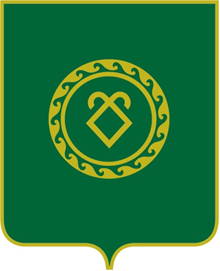 СОВЕТ СЕЛЬСКОГО ПОСЕЛЕНИЯ КУНГАКОВСКИЙ СЕЛЬСОВЕТ МУНИЦИПАЛЬНОГО РАЙОНААСКИНСКИЙ РАЙОНРЕСПУБЛИКИ БАШКОРТОСТАН